LAN IBILBIDEA I:KONTRATU MOTAK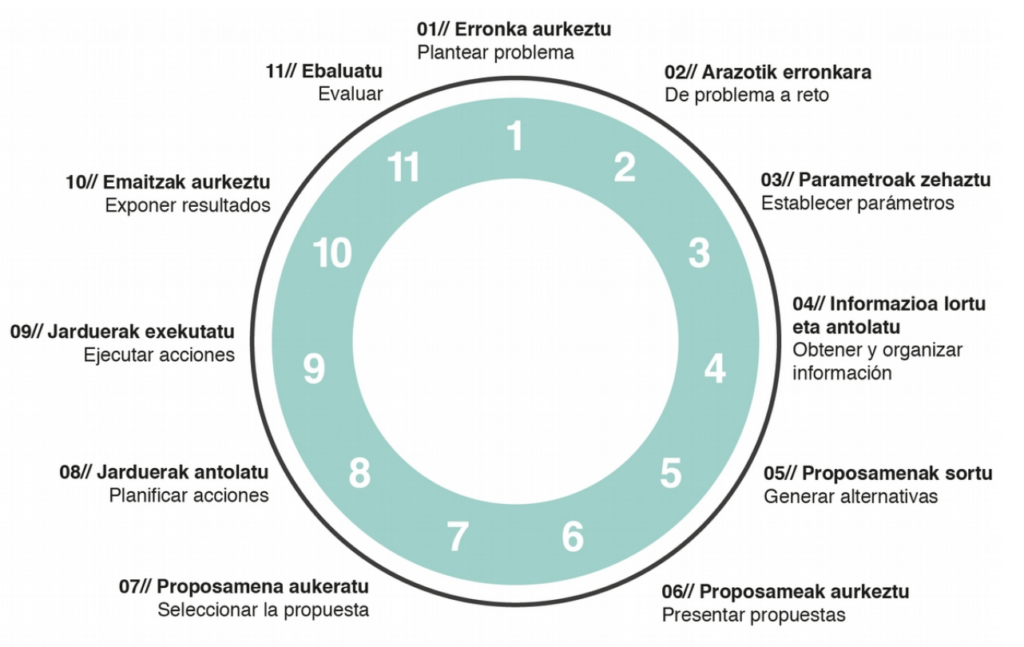 ERRONKAREN AURKEZPENAIRAKASLEAK IKASLEARI EGOERA HAU PLANTEATUKO DIO: Enpresa ezagun batek zuen zikloko tituludunak behar ditu. Lan hautaketa prozesuan parte hartu ondoren hautatuak izan zarete. Aztertu zein kontratu mota egin dakizuekeen enpresak, arrazoituz (zein komeni zaio enpresari).  Aukeratu zuentzat mesedegarriena dena. Prozedura:IRAKASLEAK AURKEZPENEAN EGOERA HAU (EDO ANTZEKOA) BIDERATUKO DU GALDERA ETA PROPOSAMENEN BIDEZ:Ikasleak gidatu behar ditugu ondorengo aspektuak kontutan hartzeko:Zer da kontratu bat?Zer agertu behar du kontratuan?Kontratu batek zertarako balio du?Zeintzuk dira kontratu mota ohikoenak?Zein baldintza bete behar ditut kontratatua izateko?Zein baldintzatan lan egingo dut kontratu horren pean?Zein kontratu mota komeni zaio enpresari?Kontratua bukatzean kalte-ordainik jasoko al nuke?Erronka hau aurrera eramateko egin beharreko lanak:Aukeratu gutxienez 10 kontratu mota ohiko. Adierazi enpresak zein egoeretan erabiliko lukeen kontratu mota bakoitza.10 kontratu horien ezaugarriak aztertu: langilearen betebeharrak, soldata, iraupena, lanaldia, forma, kalte-ordainak, ereduak.10 kontratu mota horietatik aukeratu zuentzat mesedegarriena den bat, gutxien komeni zaizuen bat eta zerbaitegatik atentzioa deitu dizueten beste bat.Egin kontratazioa eredua betez. Ikaskuntzaren emaitzak eta helburuak:IE: 3 Gaitasun orokorra:Lan munduratzean izan ditzakeen kontratuak ezagutzen ditu eta azkentzearen ondorioak dakizki. Gizarte Segurantzaren sisteman norberak dituen eskubide eta betebeharrak ezagutzen ditu.Gaitasun zehatzak:Egoera bakoitzari dagokion kontratu modalitatea aukeratzen daki.Kontratu modalitate nagusiek enpresari eta langileari ekartzen dizkion baldintzak eta onurak identifikatzen daki.Ebaluazio irizpideak:Ebaluazio irizpideak: IE-EI_3: dProgramazioan daude: zeharkako gaitasunen errubrikakGaitasun teknikoa osorik lortzeko, hiru erronka gainditu behar dira: Lan ibilbidea I_Kontratu motak, Lan ibilbidea III_Lan kontratua azkentzea, Lan ibilbidea IV_Gizarte Segurantza erronka. Gaitasun teknikoen errubrikaGaitasun teknikoen adierazleakIrakasleak aukeratuko ditu gaitasun teknikoen errubrikaren adierazleak. Erronka eredu honetan adierazle batzuk proposatzen dira, irakasleak erabakiko du hemengo batzuk edo denak eskatu nahi dituen. Kontutan izan behar da aukeratzen diren adierazle guztien ebidentziak jaso behar direla.ERRONKATIK ARAZORAPARAMETROAK/BEHARRAK ZEHAZTUINFORMAZIOA / FORMAZIOA LORTU / ANTOLATUERRONKARAKO BEHARRAK5.6.7. PROPOSAMENAK SORTU / AURKEZTU / AUKERATU8. JARDUERAK ANTOLATU / PLANIFIKATU9. JARDUERAK EXEKUTATUAurreko fasean definitu denaren araberako jarraipena egingo da10. EMAITZAK AURKEZTUAurkeztu beharreko emaitzak ondorengoak dira:Idatzizko txostena10 kontratu moten taula (azalpena, ezaugarriak, ereduak)KontratuaAurkezpena11. EMAITZAK EBALUATU Errubriken bidez baloratuko dira aurkeztutako emaitzak.GAITASUNA: Lan munduratzean izan ditzakeen kontratuak ezagutzen ditu eta azkentzearen ondorioak dakizki. Gizarte Segurantzaren sisteman norberak dituen eskubide eta betebeharrak ezagutzen ditu.GAITASUNA: Lan munduratzean izan ditzakeen kontratuak ezagutzen ditu eta azkentzearen ondorioak dakizki. Gizarte Segurantzaren sisteman norberak dituen eskubide eta betebeharrak ezagutzen ditu.GAITASUNA: Lan munduratzean izan ditzakeen kontratuak ezagutzen ditu eta azkentzearen ondorioak dakizki. Gizarte Segurantzaren sisteman norberak dituen eskubide eta betebeharrak ezagutzen ditu.GAITASUNA: Lan munduratzean izan ditzakeen kontratuak ezagutzen ditu eta azkentzearen ondorioak dakizki. Gizarte Segurantzaren sisteman norberak dituen eskubide eta betebeharrak ezagutzen ditu.EZ DU LORTULORTZEN ARI DALORTU DUERREZTASUNEZ LORTU DULan munduratzean dauden kontratuak ez ditu identifikatzen. Gizarte segurantzaren sistemarekin langileak izan dezakeen harremana ez du identifikatzen.Lan munduratzean dauden kontratuak identifikatzen ditu. Gizarte segurantzaren sistemarekin langileak izan dezakeen harremana identifikatzen du.Lan munduratzean dauden kontratuak ulertzen ditu. Gizarte segurantzaren sistemarekin langileak duen harremana zein den ulertzen du.Norbere lan munduratzean izan ditzakeen kontratuak ulertzen ditu eta horren arabera jokatzen daki. Gizarte segurantzaren sistemarekin duen eta izango duen harremana ulertzen du eta horren arabera jokatzen daki. Informazioa egoki erabiltzen daki.GAITASUNA: Lan munduratzean izan ditzakeen kontratuak ezagutzen ditu eta azkentzearen ondorioak dakizki. Gizarte Segurantzaren sisteman norberak dituen eskubide eta betebeharrak ezagutzen ditu.GAITASUNA: Lan munduratzean izan ditzakeen kontratuak ezagutzen ditu eta azkentzearen ondorioak dakizki. Gizarte Segurantzaren sisteman norberak dituen eskubide eta betebeharrak ezagutzen ditu.GAITASUNA: Lan munduratzean izan ditzakeen kontratuak ezagutzen ditu eta azkentzearen ondorioak dakizki. Gizarte Segurantzaren sisteman norberak dituen eskubide eta betebeharrak ezagutzen ditu.GAITASUNA: Lan munduratzean izan ditzakeen kontratuak ezagutzen ditu eta azkentzearen ondorioak dakizki. Gizarte Segurantzaren sisteman norberak dituen eskubide eta betebeharrak ezagutzen ditu.EZ DU LORTULORTZEN ARI DALORTU DUERREZTASUNEZ LORTU DULan munduratzean dauden kontratuak ez ditu identifikatzen. Gizarte segurantzaren sistemarekin langileak izan dezakeen harremana ez du identifikatzen.Lan munduratzean dauden kontratuak identifikatzen ditu. Gizarte segurantzaren sistemarekin langileak izan dezakeen harremana identifikatzen du.ADIERAZLEAK, hau egiteko gai da:Egoera bakoitzari dagokion kontratu modalitatea identifikatzen du.Kontratu modalitate nagusiek enpresari eta langileari ekartzen dizkion baldintzak eta onurak identifikatzen daki.Laneko harremanak aldatu, eten edo deuseztatzearen arrazoiak eta ondorioak identifikatzeko gai da.Langabezia prestazioa jasotzeko baldintzak identifikatzen ditu.Kitoaren egitura identifikatzen du.Gizarte Segurantzarekin duen harremaneko egoerak identifikatzen ditu.Gizarte Segurantzako sistemaren prestazioak identifikatzen ditu.Lan munduratzean dauden kontratuak ulertzen ditu. Gizarte segurantzaren sistemarekin langileak duen harremana zein den ulertzen du.ADIERAZLEAK, hau egiteko gai da:Egoera bakoitzari dagokion kontratu modalitatea ulertzen du.Kontratu modalitate nagusiek enpresari eta langileari ekartzen dizkion baldintzak eta onurak ulertzen ditu.Laneko harremanak aldatu, eten edo deuseztatzearen arrazoiak eta ondorioak ulertzen ditu.Langabezia prestazioa jasotzeko baldintzak ulertzen ditu.Kitoaren egitura ulertzen du.Gizarte Segurantzan langileak izan dezakeen harremaneko egoerak ulertzen ditu.Gizarte Segurantzako sistemaren prestazioak ulertzen ditu.Norbere lan munduratzean izan ditzakeen kontratuak ulertzen ditu eta horren arabera jokatzen daki. Gizarte segurantzaren sistemarekin duen eta izango duen harremana ulertzen du eta horren arabera jokatzen daki. Informazioa egoki erabiltzen daki.ADIERAZLEAK, hau egiteko gai da:Egoera bakoitzari dagokion kontratu modalitatea aukeratzen daki.Kontratu modalitate nagusiek enpresari eta langileari ekartzen dizkion baldintzak eta onurak ulertzen ditu eta horien arabera jokatzeko gai da.Laneko harremanak aldatu, eten edo deuseztatzearen arrazoiak eta ondorioak ulertzen ditu eta horien arabera jokatzeko gai da.Langabezia prestazioa jasotzeko baldintzak ulertzen  ditu eta horien arabera jokatzeko gai da.Kitoaren egitura ulertzen du.Gizarte Segurantzarekin duen harremaneko egoerak identifikatzen daki eta horien arabera jokatzeko gai da.Gizarte Segurantzako sistemaren prestazioak ezagutzen ditu eta horien arabera jokatzeko gai da.Zer egin behar dut? Erronkaren identifikatzeaZertarako? Erronkaren onurak eta helburu zehatzakNola egin behar dut? Erronkaren definizioaNorentzat dago bideratua? Erronkaren helburu orokorrakERRONKAREN INFORMAZIOA (irakasleak emandako baliabideak)  ZER JAKIN BEHAR DUT ERRONKA HONETARAKO? (Formakuntza beharrak)ERRONKARAKO BEHARRAK (materialak)MATERIALAK√INFORMAZIOA√FORMAZIOA√PROPOSAMENAABANTAILAKDESABANTAILAKAUKERA(BAI /EZ)Id.Lanaren definizioaIraupena123456789101112